Mich freut es, dass …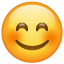 Ich bin enttäuscht, weil …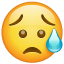 Es macht mir Angst, dass …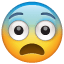 Ich bin verärgert, weil …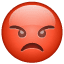 Ich habe mich bei        …… angestrengt.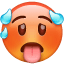 Ich habe bei … … grosse Fortschritte gemacht.